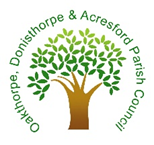 GRANT POLICYOakthorpe, Donisthorpe & Acresford Parish Council has statutory powers to make funds available to local organisations for the overall benefit of the Parish and its residents (LGA 1972 s137, s144, s145). The Council will consider an application for grant aid from any local voluntary or charitable organisation.The total amount of grant aid available is set by the Council as part of its budget for each financial year.RequirementsTo meet the criteria applications will only be considered from:An Oakthorpe, Donisthorpe & Acresford based charity.An Oakthorpe, Donisthorpe & Acresford based club.An organisation serving the needs of Oakthorpe, Donisthorpe & Acresford residents.A group serving a specific section of the community or the community as a whole.A group seeking financial support for a project or event which will be for the benefit of the local community.A group (as above) with a constitutionAfter receiving a grant the group agreeing to provide proof of expenditure to council. Requests will not be considered for retrospective expenditure or activities beyond the current financial year and are not intended to be provided as a means of ongoing support.Each application will be considered as to the likely beneficial impact on residents in Oakthorpe, Donisthorpe & Acresford, the financial circumstances of the applicant and their other fundraising efforts. The Council will also consider if and how much grant aid has been provided previously and the balance of funds available in the grant budget.To ApplyPlease complete the attached grant application form and return with supporting documentation.requested to – Kelly GroveParish Manager Clerk, Oakthorpe, Donisthorpe & Acresford Parish Councilc/o Oakthorpe Leisure Centre, Measham Road, Oakthorpe, Derbyshire, DE12 7RGRequests will initially be assessed by the Manager and if all the minimum criteria are met the application will be considered by a meeting of the Full Council or the Finance Committee. You may be asked to attend the meeting to present your application.You will be informed in writing of the Council’s decision and if successful asked to acknowledge receipt of the monies and confirm the purpose of its use.Any queries should be addressed to the Parish Manager:- manager@odapc.co.uk